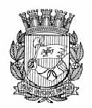 Publicado no D.O.C. São Paulo, 196, Ano 62 Quarta-feira.18 de Outubro de 2017Gabinete do Prefeito, pág. 01DECRETO Nº 57.933, DE 17 DE OUTUBRO DE 2017Abre Crédito Adicional Suplementar deR$ 36.590.954,24 de acordo com a Lei nº16.608/16.JOÃO DORIA, Prefeito do Município de São Paulo, usandodas atribuições que lhe são conferidas por lei, na conformidadeda autorização contida na Lei nº 16.608/16, de 29 de dezembrode 2016, e visando possibilitar despesas inerentes às atividadesda Secretaria Municipal de Educação, da Secretaria Municipalde Habitação e da Secretaria Municipal de Trabalho e Empreendedorismo,D E C R E T A :Artigo 1º - Fica aberto crédito adicional de R$36.590.954,24 (trinta e seis milhões e quinhentos e noventa mile novecentos e cinquenta e quatro reais e vinte e quatro centavos),suplementar às seguintes dotações do orçamento vigente: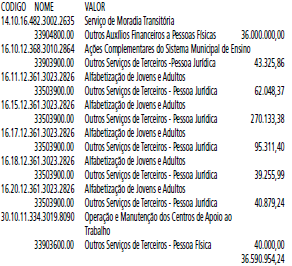 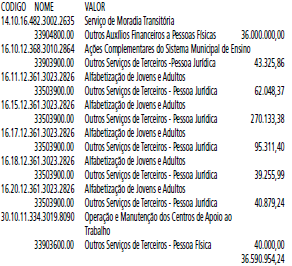 Artigo 2º - A cobertura do crédito de que trata o artigo 1ºfar-se-á através de recursos provenientes da anulação parcial,em igual importância, das seguintes dotações: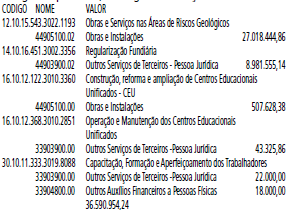 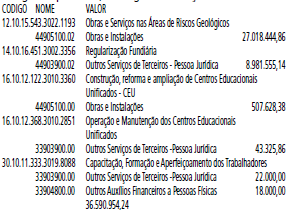 Artigo 3º - Este decreto entrará em vigor na data de sua publicação.PREFEITURA DO MUNICÍPIO DE SÃO PAULO, em 17 deoutubro de 2017, 464º da Fundação de São Paulo.JOÃO DORIA, PrefeitoCAIO MEGALE, Secretário Municipal da FazendaPublicado na Secretaria do Governo Municipal, em 17 de outubro de 2017.Secretarias, pág. 01PORTARIA 1779, DE 17 DE OUTUBRO DE 2017JULIO FRANCISCO SEMEGHINI NETO, Secretário do GovernoMunicipal, no uso da competência que lhe foi conferida peloDecreto 53.692, de 08.01.2013,RESOLVE:Exonerar o senhor LEVI DE SOUZA, RF 808.244.8, do cargode Encarregado de Equipe I, Ref. DAI-06, do Sacolão da Prefeiturade Piraporinha, da Supervisão de Mercados e Sacolões,da Supervisão das Divisões de Controle de Abastecimento, daCoordenadoria de Segurança Alimentar e Nutricional, da SecretariaMunicipal de Trabalho e Empreendedorismo, constante doDecreto 56.764/16. (vaga 15064).SECRETARIA DO GOVERNO MUNICIPAL, aos 17 de outubro de 2017.JULIO FRANCISCO SEMEGHINI NETO, Secretário do Governo MunicipalSecretarias, pág. 03TÍTULO DE NOMEAÇÃO 1007, DE 17 DE OUTUBRO DE 2017JULIO FRANCISCO SEMEGHINI NETO, Secretário do GovernoMunicipal, no uso da competência que lhe foi conferida peloDecreto 53.692, de 08.01.2013,RESOLVE:Nomear o senhor THIAGO NASCIMENTO SANTOS, RG43882007-SSP/SP, para exercer o cargo de Encarregado deEquipe I, Ref. DAI-06, do Sacolão da Prefeitura de Piraporinha,da Supervisão de Mercados e Sacolões, da Supervisão dasDivisões de Controle de Abastecimento, da Coordenadoria deSegurança Alimentar e Nutricional, da Secretaria Municipal deTrabalho e Empreendedorismo, constante do Decreto 56.764/16.(vaga 15064).SECRETARIA DO GOVERNO MUNICIPAL, aos 17 de outubro de 2017.JULIO FRANCISCO SEMEGHINI NETO, Secretário do Governo MunicipalSecretarias, pág. 04TRABALHO E EMPREENDEDORISMOFUNDAÇÃO PAULISTANA DE EDUCAÇÃO E TECNOLOGIAPORTARIA 41/FUNDAÇÃO PAULISTANA/2017Dispõe sobre delegação de competências à Chefe deGabinete no período que especifica;O Diretor Geral da Fundação Paulistana de Educação,Tecnologia e Cultura, no uso de suas atribuições legais e regulamentares,RESOLVE:Art. 1º. Delegar à Chefe de Gabinete, no período de 23de outubro de 2017 à 01 de novembro de 2017, competênciapara autorizar a abertura de procedimentos administrativosreferentes a licitações e contratações em geral, sem prejuízo dodisposto nos artigos seguintes.Art. 2º. Delegar à Chefe de Gabinete, no período de 23 deoutubro de 2017 à 01 de novembro de 2017, no que se refereàs contratações diretas por dispensa ou inexigibilidade decertame licitatório fundamentadas nos artigos 24 e 25 da LeiFederal 8.666/1993 e Editais de Chamamento de organizaçõesda Sociedade Civil fundados na Lei Federal 13.019/2014 eDecreto Municipal 57.575/2016, bem como nas licitações enas contratações delas decorrentes, competência para praticartodos os atos necessários ao processamento de tais licitações econtratações, especialmente para:I - autorizar a abertura do certame licitatório, em quaisquermodalidades, inclusive pregão, e aprovar os respectivos editais;II – designar Comissão Permanente ou Comissão Especialde Licitação, e, ainda, o Pregoeiro e/ou o Presidente, emfunção da categoria licitatória e da complexidade do objeto aser licitado, bem como os demais componentes da comissão processante;III - decidir sobre representações, impugnações ao editale recursos interpostos contra atos das comissões de licitações,comissões especiais e dos pregoeiros;IV - homologar, revogar e anular o certame licitatório eresultados dos Editais de Chamamento;V - adjudicar o objeto do certame licitatório, ressalvada ahipótese de licitação na modalidade de pregão;VI - declarar o certame licitatório deserto ou prejudicado;VII - designar o servidor ou a comissão responsável pelagestão, acompanhamento e fiscalização, conforme o caso, quedeverá firmar o termo de recebimento, provisório e definitivo,do objeto contratual, na forma do Decreto Municipal nº54.873/2014 e Decreto Municipal 57.575/2016 ;VIII – autorizar a emissão de nota de reserva de recursosfinanceiros, a emissão de nota de empenho e a liberação ousubstituição de garantias para licitar e/ou contratar;IX – autorizar e proceder a contratação bem como a alteração,a prorrogação e a rescisão dos contratos ou instrumentosequivalentes, bem como emitir termos de quitação e ordens deexecução de serviços;X – autorizar a instauração de procedimento de aplicaçãode penalidades, bem como aplicar ou dispensar eventuais penalidadesa licitantes e/ou contratados;XI – autorizar reserva, empenho, liquidação e pagamentonos processos de aquisição, contratação, concessionárias, obrigaçõespatronais, folha de pagamento e indenizações judiciais;Art. 3º. Delegar, ainda, à Chefe de Gabinete, no períodode 23 de outubro de 2017 à 01 de novembro de 2017, competência para:I - constituir Grupos de Trabalhos e Comissões Internas, inclusivepara Apurações Preliminares e para fins de contrataçãopor notória especialização, dentre outras;II - reconhecer e autorizar pagamento de dívidas de despesasde exercício anterior – DEA, em conformidade comnormativa que rege a execução orçamentária competente e emexercício financeiro próprio, observado o que dispõe o art. 37da Lei Federal nº 4.320, de 17 de março de 1964.III - autorizar ou indeferir expedientes de solicitação de férias;IV - conceder, a pedido, gratificação de gabinete e gratificação de função;V - ouvida a Assessoria Jurídica desta Fundação, proferirdespacho decisório motivado, em 20 dias, sobre as reposiçõesdevidas à Fazenda Municipal em decorrência de pagamentosindevidos de vantagens ou benefícios de qualquer natureza aosservidores públicos municipais e empregados públicos;VI - conceder licenças para tratar de interesses particulares;decidir questões relativas à acumulação de cargos, empregos efunções públicas, percepção simultânea da remuneração destescom proventos de aposentadoria pagos por regime próprios de previdência;VIII - demitir, a pedido, titulares de emprego público de provimento efetivo;IX - conceder, a pedido, pagamento de indenização por exercício de fato;X - expedir normas e expedientes tais como Circulares,Ordens Internas e memorandos e o que mais for necessário aobom andamento das atividades da Fundação.Art. 4º Delegar, ainda à Chefe de Gabinete, no períodode 23 de outubro de 2017 à 01 de novembro de 2017, noâmbito das suas atribuições específicas, no que se refere àscontratações diretas por dispensa ou inexigibilidade de certamelicitatório, fundamentadas nos artigos 24, incisos III e seguintese 25 da Lei Federal 8.666/1993, competência para praticar todosos atos necessários ao processamento de tais contratações,especialmente para:I - autorizar a abertura de procedimento para aquisiçãode bens e serviços, nos termos do Decreto nº 44.279/2003,designando o servidor ou a comissão responsável pela gestão,acompanhamento e fiscalização, conforme o caso, que deveráfirmar o termo de recebimento, provisório e definitivo, do objetocontratual, na forma do Decreto Municipal nº 54.873/2014;II – autorizar a emissão de nota de reserva de recursosfinanceiros e a liberação ou substituição de garantias para contratar;III – autorizar a emissão de nota de empenho bem comoautorizar e proceder a contratação, a alteração, a prorrogação ea rescisão de contratos ou instrumentos equivalentes, mediantedespacho que será precedido da análise da Assessoria Jurídicadesta Fundação, além de emitir termos de quitação e ordens deexecução de serviços;IV – autorizar a instauração de procedimento de aplicaçãode penalidades, bem como aplicar ou dispensar eventuais penalidadesao contratado.Art. 4º. Delegar, ainda, à Chefe de Gabinete, no períodode 23 de outubro de 2017 à 01 de novembro de 2017, competência para:I - rescindir contrato por tempo determinado, a pedido, nostermos do artigo 9º, inciso I, da Lei 10.793, de 21 de dezembro de 1989;II - autorizar a liberação, devolução e substituição de garantiaspara licitar, bem como garantias contratuais;III - autorizar servidor ou empregado público a residir forado Município; expedir Certidão Funcional para servidores ativos,inativos e ex-servidores/empregados públicos lotados nestaFundação, inclusive pensionistas;IV – averbar tempo de serviço municipal e extra-municipal;V - conceder permanência da gratificação de função e dagratificação de gabinete, bem como a incorporação do adicional de função;VI - conceder aposentadoria voluntária, compulsória e por invalidez;VII - conceder adicional por tempo de serviço, inclusivesexta parte e, ainda, decidir quanto ao pagamento de verbasdevidas em decorrência do desligamento de servidor dos quadrosde pessoal da Fundação, bem como a compensação ecobrança de eventuais débitos daí derivados para os servidoresde cargo de provimento em comissão, servidores admitidos eempregados públicos;VIII - conceder pedidos de abono de permanência;XI – homologar resultados de Editais de Seleção no âmbitoda oferta de cursos do PRONATEC;XII – conceder bolsas aos profissionais selecionados eestudantes matriculados no âmbito da oferta de cursos do PRONATEC;Art.5º. Esta Portaria entrará em vigor na data de sua publicação.Secretarias, pág. 07MOOCAGABINETE DO PREFEITO REGIONALPORTARIA Nº027/SP-MO/2017PAULO SERGIO CRISCUOLO, Prefeito Regionalda Mooca, no uso das atribuições que lhes são conferidaspor Lei, e em especial pelo disposto no Decreto 43.798/03;CONSIDERANDO a necessidade de nova regulamentaçãoda FEIRA DE ARTE, ARTESANATO, CULTURA E GASTRONOMIADA RUA COIMBRA, assim como da composição do respectivoConselho da FEIRA DE ARTE, ARTESANATO, CULTURA E GASTRONOMIADA RUA COIMBRA;RESOLVE:Seção IDa denominação, criação e composiçãoArt. 1º A FEIRA DE ARTE, ARTESANATO, CULTURA E GASTRONOMIADA RUA COIMBRA, doravante denominada FEARTCoimbra, permanecerá instalada no trecho da Rua Coimbra desdea Rua Bresser até a Rua Dr. Costa Valente e toda extensãoda Rua Marajó, nos termos do Decreto 43.798/2003 em vigor.Art. 2º A FEART Coimbra será composta pelos seguintesgrupos e subgrupos:I - Grupo 1 - Artes Plásticas, com os Subgrupos:1.1 - Batik (painéis);1.2 - Desenho;1.3 - Entalhe;1.4 - Escultura;1.5 - Gravura;1.6 - Mosaico (painéis);1.7 - Pintura;1.8 - Tecelagem (painéis).II - Grupo 2 - Artesanato, com os Subgrupos:2.1 - Barro;2.2 - Couro;2.3 - Ferro;2.4 - Fibra;2.5 - Madeira;2.6 - Metal;2.7 - Papel;2.8 - Resina;2.9 - Semente;2.10 - Tecido;2.11 - Vidro.III - Grupo 3 - Alimentação, com os Subgrupos:3.1 - Comidas Regionais Brasileiras;3.2 - Comidas Regionais Internacionais.IV - Grupo 4 - Antiguidades, com os Subgrupos:4.1 - Colecionismos, com os Subgrupos:4.1.1 - Aparelhos Elétricos;4.1.2 - Armas;4.1.3 - Brechó;4.1.4 - Brinquedos;4.1.5 - Canetas e Relógios;4.1.6 - Discos e CD`s Remasterizados;4.1.7 - Equipamento Fotográfico e de Óptica;4.1.8 - Filatelia;4.1.9 - Jóias;4.1.10 - Militaria;4.1.11 - Náuticos;4.1.12 - Numismática;4.1.13 - Óculos;4.1.14 - Peças Automotivas Antigas;4.1.15 - Peças de Ferrovia;4.1.16 - Pedras;4.1.17 - Sebo - Livros, Revistas e Congêneres;4.2 - Móveis (Originais, Restaurados, de Época ou Réplicas);4.3 - Objetos, com os Subgrupos:4.3.1 - Bijuterias;4.3.2 - Cerâmicas;4.3.3 - Cristais;4.3.4 - Decoração - Objetos para presentes (Design, VidrosAssinados, Esculturas de Bronze e Congêneres);4.3.5 - Louças;4.3.6 - Lustres;4.3.7 - Marfim;4.3.8 - Metais;4.3.9 - Porcelanas;4.3.10 - Quadros e Gravuras (Originais e Catalogados);4.3.11 - Sacros;4.3.12 - Variedades (bricabraque);4.3.13 - Vidros.V - Grupo 5 - Plantas Ornamentais:5.1 – Plantas ornamentais;5.2 – Orgânicos.§ 1º Fica expressamente proibida a exposição e comercializaçãode pedras provenientes de jazidas arqueológicas oupré-históricas, inclusive fósseis, dentre as referidas no Subgrupo 4.1.16.§ 2º É vedado ao artesão que utilizar moedas em seusartefatos comercializá-las como numismática.Seção IIDo FuncionamentoArt. 3º. A FEART Coimbra funcionará no horário das 14:00hàs 21:00h aos sábados e das 10:00h às 18:00h aos domingos.Art. 4º. Para exposição na FEART Coimbra, deverão ser utilizadasbancas, barracas ou estandes, de conformidade com osmodelos e respectivas normas estabelecidas neste Regulamento,com possibilidade de alterações propostas pela Supervisãode Cultura da Prefeitura Regional Mooca em atendimento aointeresse público.Parágrafo único. O expositor só poderá comercializar emseu equipamento produtos para os quais tenha sido credenciado.Seção IIIDa Atribuição da Permissão de Uso e da Credencial doExpositorArt. 5º. Poderão ser credenciadas para expor na FEARTCoimbra, apenas pessoas físicas maiores de idade ou emancipadasna forma da lei, vedada a participação de pessoas jurídicasde qualquer natureza, exceto as entidades assistenciais oufilantrópicas regularmente constituídas e o microempreendedorindividual constituído nos termos da Lei Complementar Federalnº 123, de 14 de dezembro de 2006, com alterações posteriores.(Redação dada pela Lei nº 55.642/2014)Art. 6º. A permissão de uso será outorgada em caráter pessoale intransferível, a título precário e gratuito, pela PrefeituraRegional da Mooca, mediante critérios estabelecidos no presentee somente aos permissionários devidamente cadastradospela Prefeitura Regional Mooca.Parágrafo único. A permissão poderá ser revogada a qualquertempo, sem que assista ao expositor direito a indenizaçãode qualquer natureza, obedecidas as disposições constantesdeste regulamento.Art. 7º. No caso de vacância do espaço, a Supervisão deCultura da Prefeitura Regional Mooca, publicará no Diário Oficialda Cidade de São Paulo e/ou nas redes sociais de aberturade vaga, que será preenchida mediante prévia aprovação emteste de autenticidade, originalidade, criatividade e conhecimentosbásicos do que se pretende expor, a ser aferido peloConselho a ser constituído e eleito para esse fim.Art. 8º. No caso de revogação da permissão de uso e dedesistência ou falecimento do expositor, o espaço vago deveráser preenchido na forma do disposto no artigo 8º do DecretoMunicipal 43.798/03.Art. 9º. O requerimento para obtenção da permissão deuso da FEART Coimbra deverá ser instruído com os seguintesdocumentos:I - cópia da cédula de identidade (RG);II - cópia do cartão de inscrição no Cadastro de PessoasFísicas do Ministério da Fazenda (CPF/MF);III - atestado de antecedentes criminais;IV - cópia do comprovante de residência;V - 2 (duas) fotos 3x4 e 1 (uma) foto 5x7, recentes.§ 1º Quando o interessado for microempreendedor individual,além dos documentos relacionados nos incisos I a V do"caput" deste artigo, o requerimento deverá ser instruído como certificado de condição de microempreendedor individualemitido pela Receita Federal do Brasil e o comprovante de inscriçãono Cadastro Nacional da Pessoa Jurídica - CNPJ.§ 2º Para as entidades assistenciais ou filantrópicas, orequerimento para a obtenção da permissão de uso deverá serinstruído com cópia do estatuto social e respectivas alterações,devidamente registrados no órgão competente, e o comprovantede inscrição no Cadastro Nacional da Pessoa Jurídica - CNPJ,bem como com cópias da cédula de identidade (RG) e do cartãoda inscrição no CPF/MF de seu representante legal. (Redaçãodada pela Lei nº 55.642/2014).Art. 10. Formalizada a permissão de uso pela PrefeituraRegional da Mooca, será expedida a matrícula do expositorcom anotações do número do seu registro, nome, domicílio,data do início da atividade, especificação do produto para cujacomercialização foi credenciada, tipo de equipamento e respectivametragem e a identificação da feira em que irá participar.Parágrafo único. Será entregue ao expositor um cartão deidentificação, contendo, além do nome e fotografia, o endereço,o número da matrícula e a especificação do trabalho que irá expor.Art. 11. Anualmente, deverá o expositor providenciar, perantea Supervisão de Cultura da Prefeitura Regional Mooca, aatualização e revalidação de sua matrícula, apresentando, alémda credencial anterior, atestado de antecedentes.§ 1º. A revalidação da matrícula poderá ser negada pelaSupervisão de Cultura da Prefeitura Regional Mooca, sem queassista ao expositor direito a qualquer indenização.Seção IVDas Obrigações do ExpositorArt. 12. Constituem obrigações do expositor:I - estar devidamente cadastrado na Supervisão de Culturada Prefeitura Regional Mooca;II - vender apenas produtos para os quais tenha sido credenciado;III - observar, rigorosamente, o horário de funcionamento(artigo 3º) devendo se apresentar para montagem das bancasno sábado, até às 13 horas e desmontar a banca impreterivelmenteàs 21 horas e no domingo as 9 horas e desmontar abanca impreterivelmente as 18 horas;IV - utilizar, rigorosamente, o espaço designado para ainstalação de seu equipamento;V - portar, obrigatoriamente, sua credencial durante o evento;VI - exercer pessoalmente sua atividade, exceto no caso dedoença comprovada, quando poderá ser substituído por auxiliarindicado (preposto cadastrado);VII - manter limpa a área onde se encontra instalado seu equipamento;VIII - agir com compostura, discrição e urbanidade no tratocom o público, com colegas e Conselho da FEART Coimbra;IX - preservar a arborização, gramados, áreas ajardinadas econstruções do local de exposição;X- efetuar, anualmente, a atualização e revalidação de suamatrícula junto à Supervisão de Cultura da Prefeitura Regional Mooca;XI – efetuar, à COORDENAÇÃO/ASSOCIAÇÃO ORGANIZADORA(QUANDO HOUVER) da FEART, contribuições de eventuaisdespesas decorrentes da manutenção do evento;XI - efetuar, nas respectivas datas de vencimento, o pagamentodas taxas devidas à Municipalidade de São Paulo e dasdespesas decorrentes da manutenção do evento.XII – seguir rigorosamente as orientações de horários e locaisde carga e descarga de veículos, previamente autorizados, dentro da praça.§ único – Fica garantido ao expositor folga mensal de um final de semana seguindo programação prévia de 15 dias, assim como período de férias agenda previamente na programação da FEART Coimbra.Seção VDas ProibiçõesArt. 13. É vedado ao expositor:I - ceder, emprestar ou transferir, a qualquer título, o espaçoa ele destinado para expor e comercializar seus produtos;II - comercializar ou manter sob sua guarda objetos ouobras de procedência duvidosa ou ilícita, sob pena de sujeitar--se às penalidades administrativas, cíveis e criminais cabíveis;III - expor ou comercializar, por qualquer meio, material pornográfico;IV – expor, comercializar ou consumir qualquer espécie debebida em vasilhame de vidro, bem como bebidas alcoólicas,destiladas ou fermentadas;V - expor e comercializar produtos químicos e fármaco-químicos;VI - expor e comercializar aparelhos eletrodomésticos ou eletroeletrônicos;VII - expor e comercializar materiais explosivos, como fogosde artifício ou similares;VIII - expor e comercializar armas brancas ou de fogo, salvoas que constituam antiguidades;IX - expor e comercializar artigos e materiais de uso exclusivodas Forças Armadas;X - danificar o piso, colunas, paredes e teto ou interferirno visual da praça ou outro espaço aonde a feira venha serrealizada sem autorização prévia da supervisão de cultura daPrefeitura Regional Mooca;XI - utilizar postes, grades, bancos, escadas, canteiros ouárvores existentes na área de instalação da feira para afixaçãode mostruários ou qualquer outra finalidade.Seção VIDas PenalidadesArt. 14. Ficam os expositores sujeitos às seguintes penalidades,que poderão ser aplicadas isolada ou conjuntamente:I – advertência por escrito;II - suspensão da atividade;III - revogação da permissão de uso e cancelamento da matrícula.§ 1º. A pena de suspensão da atividade será aplicada peloprazo de 30 (trinta) a 60 (sessenta) dias, a critério da Supervisãode Cultura da Prefeitura Regional Mooca, ao expositor que,não sendo primário, infringir qualquer dispositivo deste decreto.§ 2º. A pena de revogação da permissão de uso e cancelamentoda matrícula, verificada a gravidade do caso e osantecedentes do infrator, poderá ser aplicada ao expositor quedescumprir o disposto neste regulamento, especialmente ocapitulado nos artigos 12 e 13.§ 3º. As penas de suspensão e de revogação da permissãode uso e cancelamento da matrícula serão aplicadas pelaSupervisão de Cultura da Prefeitura Regional Mooca, medianteregular processo, asseguradas ao expositor o direito à ampla defesa.Seção VIIDa associação organizadora da FEARTArt. 15. Fica permitida aos expositores a constituição deassociações regidas por estatuto próprio, podendo a PrefeituraRegional Mooca, ouvido o Conselho da Feira, autorizá-las apraticar atos de organização da FEART Coimbra, como serviçosde limpeza, vigilância e outras ações necessárias ao seu bomfuncionamento.Art. 16. Trimestralmente, as associações organizadoras daFEART Coimbra deverão prestar contas de sua gestão, em formacontábil, ao Conselho da Feira.Parágrafo único. A Coordenação da FEART Coimbra poderárealizar, em local previamente designado e divulgado, reuniõesextraordinárias por decisão da maioria de seus membros, aqualquer tempo.Sessão VIIIDo Conselho da FEARTArt. 17. Fica criado o Conselho da FEART Coimbra, que terápor finalidade integrar as associações organizadoras da feira, osexpositores e a Prefeitura Regional Mooca.Art. 18 O mandato dos membros do Conselho da FEARTCoimbra será de 02 (dois) anos.Art. 19 O Conselho da FEART Coimbra terá número demembros paritário e será integrado por 08 (oito) permissionáriosda feira já devidamente cadastrados pela PrefeituraRegional da Mooca e os quais deverão ser eleitos conforme asregras que seguem determinadas no presente Regulamento, por02 (dois) membros da Prefeitura Regional Mooca (Coordenadordo Governo Local e Supervisor de Cultura), 01 (um) membroda Secretaria Municipal de Direitos Humanos e Cidadania e 01(um) membro da Secretaria Municipal do Trabalho e Empreendedorismo.Art. 20 Todas as questões relacionadas a interesses comunsda feira deverão ser discutidas no âmbito do respectivo Conselhoda FEART Coimbra.Parágrafo Único. O Conselho da FEART Coimbra deverárealizar, em local previamente designado e divulgado, reuniõesordinárias, trimestralmente, e extraordinárias por decisão damaioria de seus membros, a qualquer tempo.Art. 21. A eleição para os representantes dos permissionáriosno Conselho da FEART Coimbra será organizada pelaComissão Eleitoral, a qual será composta pelo Sr. Chefe deGabinete, pelo Supervisor de Cultura e pelo Coordenador doGoverno Local, todos da Prefeitura Regional Mooca, 01 (um)membro da Secretaria Municipal de Direitos Humanos e Cidadaniae 01 (um) membro da Secretaria Municipal do Trabalhoe Empreendedorismo, podendo todo o processo eleitoral seracompanhado por representantes da associação organizadorada feira, da sociedade civil e da Administração Municipal.Art. 22. Os trabalhos da Eleição serão presididos pelo Sr.Chefe de Gabinete da Prefeitura Regional Mooca (ou outroservidor por ele indicado).Art. 23. Somente os permissionários já devidamente cadastradosterão direito a voto e/ou a se candidatar para compor oConselho da Feira de Arte e Artesanato na Rua Coimbra.Art. 24. Serão eleitos 08 (oito) permissionários devidamentecadastrados para compor o Conselho da Feira de Arte eArtesanato na Rua Coimbra.Art. 25. Os permissionários que desejarem compor o Conselhoda Feira de Arte e Artesanato na Rua Coimbra deverãose organizar em chapas de 08 (oito) integrantes, as quais serãopré-cadastradas conforme data e horário a ser determinadospelo Chefe de Gabinete da Prefeitura Regional Mooca.Art. 26. Cada Chapa receberá um número, o qual será areferência para constar na cédula de votação.Art. 27. A Chapa que contar com o permissionário comdata de nascimento mais antiga será a Chapa nº 01. A Chapaque contar com o permissionário com a segunda data de nascimentomais antiga será a Chapa nº 02, e assim sucessivamente.Art. 28. A segunda Chapa mais votada será considerada a Chapa Suplente.Art. 29. Eventual vaga na Chapa titular, por qualquer razão(renúncia, óbito, etc.) será destinada ao membro com data denascimento mais antiga da Chapa Suplente.Art. 30. No dia do pleito, cada Chapa, querendo, através de01 (um) representante, terá direito a 03 (três) minutos improrrogáveisao uso da palavra para expor aos presentes suas razões para ser eleita.Art. 31. O voto de cada permissionário é pessoal e intransferível,sendo vedada a sua representação por procuração oupor documento análogo diverso.Art. 32. A contagem e apuração dos votos será realizadapela Comissão Eleitoral e poderá ser acompanhada por umrepresentante de cada Chapa, para que então, finalizados ostrabalhos, seja anunciada a Chapa vencedora.Art. 33. A Ata da Eleição será devidamente publicada noDiário Oficial da Cidade de São Paulo, no prazo máximo de 05(cinco) dias a contar da data do pleito.Seção IXDas Disposições FinaisArt. 34. Os casos omissos serão apreciados pelo Conselhoda FEART Coimbra e decididos pelo Prefeito Regional da Mooca.PAULO SERGIO CRISCUOLOPrefeito Regional da Mooca PR-MOLicitações, pág. 95TRABALHO E EMPREENDEDORISMOFUNDAÇÃO PAULISTANA DE EDUCAÇÃO E TECNOLOGIAATA DE REALIZAÇÃO DO PREGÃO ELETRÔNICOPregão Eletrônico nº : 14/FUNDAÇÃOPAULISTANA/2017Processo: 8110.2017/0000120-5Objeto : Aquisição de material de construção para atender as necessidades da Escola Técnica de Saúde Pública Prof. Makiguti edo Centro de Formação Cultural Cidade Tiradentes.Às 10:32:24 horas do dia 17 de Outubro de 2017, reuniram-se o Pregoeiro deste órgão/entidade Bruno Ruiz Segantini erespectivo(s) membro(s) da equipe de apoio: Luciana Kulik Camargo, Luiz Guilherme Bender e Vanda Kiragossian, para realizar osprocedimentos relativos ao Pregão Eletrônico em epígrafe, relativo à oferta de compra - OC: 801085801002017OC00028. Inicialmenteo Pregoeiro abriu a sessão pública em atendimento às disposições contidas no edital, divulgando as propostas recebidas e abrindo a fase de lances.Resultado da Sessão PúblicaEncerrada sem recursoITEM 1Descrição: TINTA LATEX, DESEMPENHO PREMIUM, TIPO LÁTEX VINIL ACRÍLICA PARA PAREDE, COMPOSIÇÃO À BASE DERESINA ACRÍLICA, POLÍMEROS VINÍLICOS, PIGMENTOS ATIVOS, CARGAS INERTES, COALESCENTES, ESPESSANTES, BACTERICIDASE FUNGICIDAS, ADITIVOS E ÁGUA, SOLVENTE BASE ÁGUA, DILUÍVEL EM ÁGUA POTÁVEL, BAIXA TOXIDADE, VISCOSIDADE DE 100UK, RENDIMENTO DE 380 M²/DEMÃO (EMBALAGEM 18L), PESO ESPECÍFICO APROX. 1,40 G/CM³, BRILHO @60°C DE 4 UB, VOC(COMPOSTOS ORGÂNICOS VOLÁTEIS) DE 6,40 G/L, ISENTA DE METAIS PESADOS, ACABAMENTO FOSCO AVELUDADO, NA CORLARANJA NOTAÇÃO PANTONE 157 C (PMS 157), COMERCIALMENTE COR OCRE, PARA AMBIENTES EXTERNOS E INTERNOS, SUPERFÍCIESDE ALVENARIA, REBOCO, CONCRETO, FIBROCIMENTO, TEXTURAS, MASSA ACRÍLICA, MASSA CORRIDA E GESSO, PRAZODE VALIDADE DE 18 MESES A PARTIR DO RECEBIMENTO, DEVERÁ SER ENTREGUE COM BOLETIM TÉCNICO E FISPQ, CONFORMENORMA DE ESPECIFICAÇÃO ABNT NBR 15079 E NORMA DE CLASSIFICAÇÃO ABNT NBR 11702 TIPO 4.5.1Quantidade / Unidade de Fornecimento: 1 / GALAO 3,60 LITROMenor Valor: 0,0000CNPJ - Vencedor: -Propostas Entregues: 2Desistência de Propostas: 0Propostas Restantes: 2Propostas Classificadas: 2Resultado do Item: FracassadoJustificativa: Item 1 ‘Fracassado’, pois todos os preços foram considerados como Não Aceitáveis.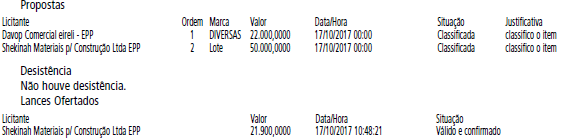 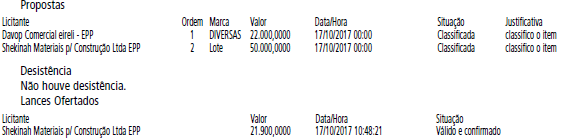 Preferência de contratação para as microempresas e empresas de pequeno porteNão houve licitante que se encontrasse na condição de empate prevista na Lei Complementar nº 123, de 14 de dezembro de 2006.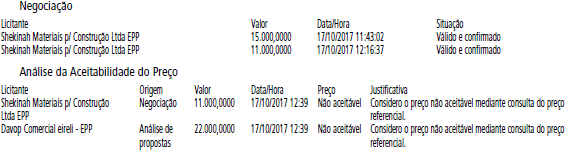 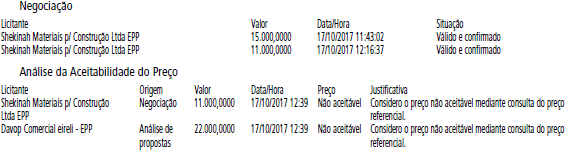 HabilitaçãoNão houve habilitação.ITEM 2Descrição: VALVULA AUTOMATICA PARA MICTORIO, COM ACIONAMENTO AUTOMATICO TEMPORIZADO, ENTRADA HORIZONTAL,FECHAMENT0 AUTOMATICO, ANTI-VANDALISMO, DE LATAO, CROMADO, ACOMPANHA ADAPTADOR 3/4 POLEGADA, PRESSAO DAVALVULA 2 A 40 M.C.A, COM GARANTIA DE 10 ANOS PELO FABRICANTE, NBR 13713Quantidade / Unidade de Fornecimento: 1 / UNIDADEMenor Valor: 0,0000CNPJ - Vencedor: -Propostas Entregues: 2Desistência de Propostas: 0Propostas Restantes: 2Propostas Classificadas: 2Resultado do Item: FracassadoJustificativa: Item 2 ‘Fracassado’, pois todos os preços foram considerados como Não Aceitáveis.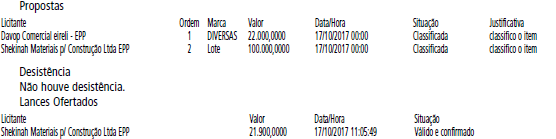 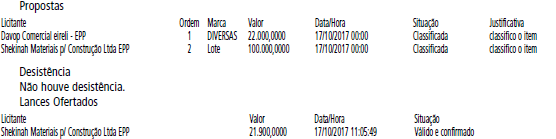 Preferência de contratação para as microempresas e empresas de pequeno porteNão houve licitante que se encontrasse na condição de empate prevista na Lei Complementar nº 123, de 14 de dezembro de 2006.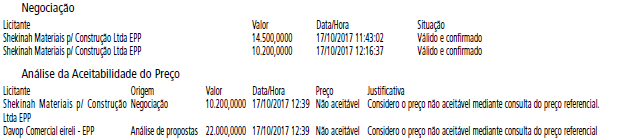 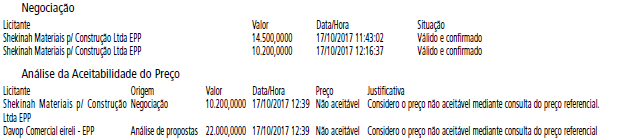 HabilitaçãoNão houve habilitação.Manifestação de Intenção de Interposição de RecursoDecorrido o prazo para manifestação de recurso, não houve interposição de recurso.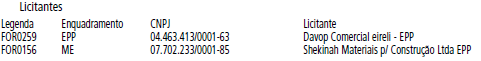 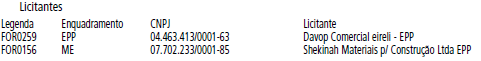 Encerramento realizado por Bruno Ruiz SegantiniConsiderações finais Licitação fracassadaData 17/10/2017 às 12:44:59A Ata na íntegra encontra-se disponível no endereço https://www2.bec.sp.gov.br – OC: 8110.2017/0000120-5.Câmara Municipal, pág. 112COMISSÃO DE CONSTITUIÇÃO, JUSTIÇA ELEGISLAÇÃO PARTICIPATIVAPauta da 29ª Reunião Ordinária do ano de 2017Data: 18/10/2017Horário: 14:00 hLocal: Auditório Prestes Maia - 1º andar25) PL 409/2017 - Autor: Ver. NOEMI NONATO (PR); Ver. SONINHA FRANCINE (PPS); Ver. JULIANA CARDOSO (PT); Ver. SANDRA TADEU (DEMOCRATAS); Ver. EDIR SALES (PSD); Ver. PATRÍCIA BEZERRA (PSDB); Ver. ADRIANA RAMALHO (PSDB); Ver. ALINE CARDOSO (PSDB); Ver. SÂMIA BOMFIM (PSOL); Ver. RUTE COSTA (PSD) - DEFINE PERCENTUAL MÍNIMO DE PARTICIPAÇÃO DE MULHERES NOS CONSELHOS ADMINISTRATIVOS DAS EMPRESAS PÚBLICAS MUNICIPAIS, SUAS SUBSIDIÁRIAS E CONTROLADAS E DEMAIS EMPRESAS EM QUE O MUNICÍPIO, DIRETA OU INDIRETAMENTE, DETENHA MAIORIA DO CAPITAL SOCIAL COM DIREITO A VOTO.28) PL 500/2017 - Autor: Ver. GILSON BARRETO (PSDB); Ver.AURÉLIO NOMURA (PSDB); Ver. CLAUDINHO DE SOUZA (PSDB);Ver. MARIO COVAS NETO (PSDB); Ver. EDUARDO TUMA (PSDB);Ver. PATRÍCIA BEZERRA (PSDB); Ver. ADRIANA RAMALHO(PSDB); Ver. ALINE CARDOSO (PSDB); Ver. FABIO RIVA (PSDB);Ver. JOÃO JORGE (PSDB) - VEDA A EXIGÊNCIA DE CONTRAPARTIDADAS SANTAS CASAS E DAS UNIDADES HOSPITALARES FILANTRÓPICAS CONTEMPLADAS COM EMENDAS PARLAMENTARES DESTINADAS À SAÚDE NO ÂMBITO DO MUNICÍPIO DE SÃO PAULO, E DÁ OUTRAS PROVIDÊNCIAS.57) PL 421/2017 - Autor: Ver. ALINE CARDOSO (PSDB)- ALTERA A LEI Nº 14.485, DE 19 DE JULHO DE 2007, PARAINCLUIR, A SEMANA MUNDIAL DO ROCK NA SEMANA QUECONTEMPLA O DIA 13 DE JULHO.72) PDL 50/2017 - Autor: Ver. ALINE CARDOSO (PSDB) -DISPÕE SOABRE A OUTORGA DE TÍTULO DE CIDADÃ PAULISTANAÀ SENHORA MARIA EULINA E DÁ OUTRAS PROVIDÊNCIAS.Câmara Municipal, pág. 11563ª SESSÃO EXTRAORDINÁRIA DA 17ª LEGISLATURA,A SER REALIZADA EM 18 DE OUTUBRO DE 2017, APÓS A62ª SESSÃO EXTRAORDINÁRIA.ORDEM DO DIA:34 - PL 350/2016, do Vereador OTA (PSB)Cria o Banco de Oportunidades “Jovem Aprendiz”, noâmbito do Centro de Apoio ao Trabalho e Empreendedorismo –CATe da Secretaria Municipal do Trabalho e Empreendedorismo,disciplina sua formação e consulta a banco de dados com informaçõesde empresas cadastradas que oferecem oportunidadesde contratação ao menor aprendiz.FASE DA DISCUSSÃO: 2ªAPROVAÇÃO MEDIANTE VOTO FAVORÁVEL DA MAIORIAABSOLUTA DOS MEMBROS DA CÂMARA.